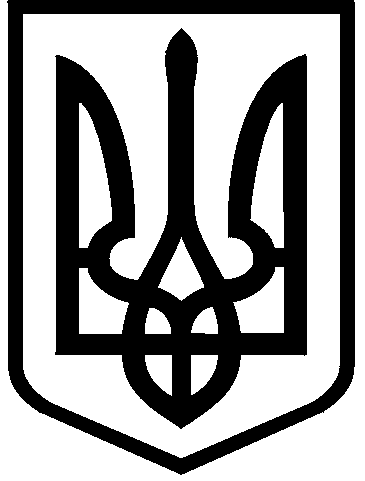 КИЇВСЬКА МІСЬКА РАДА                                                                                                                                                                                                               Пр№                                                                                                       VIII СКЛИКАННЯПОСТІЙНА КОМІСІЯ З ПИТАНЬ КУЛЬТУРИ, ТУРИЗМУ ТА IНФОРМАЦIЙНОЇ ПОЛIТИКИ01044, м. Київ, вул. Хрещатик, 36                                                         тел.:(044)202-72-25, тел./факс(044)202-73-05                                                                                                                        ПРОЕКТПорядок деннийвиїзного засідання постійної комісії Київської міської радиз питань культури, туризму та інформаційної політики03.10.2018 року о 10-00,приміщення Центральної районної бібліотеки ім. Є. ПлужникаШевченківської районної в місті Києві державної адміністрації, вул. Прорізна, 15, м. Київ1. Повторний розгляд доручення заступника міського голови – секретаря Київської міської ради В. Прокопіва (ОП/К-12850/1 від 03.09.2018) щодо звернення Центральної районної бібліотеки ім. Є. Плужника (далі – Бібліотеки) на адресу Київського міського голови з проханням надати можливість доповісти депутатам Комісії про ситуацію, що склалася із виселенням Бібліотеки з приміщення на вул. Прорізній, 15 Національним агентством України з питань державної служби (на виконання рішення Комісії від 14.09.2018, Протокол №15).Голова комісії                                                                                     Муха В. В.Секретар комісії                                                                       Поживанов О. М.